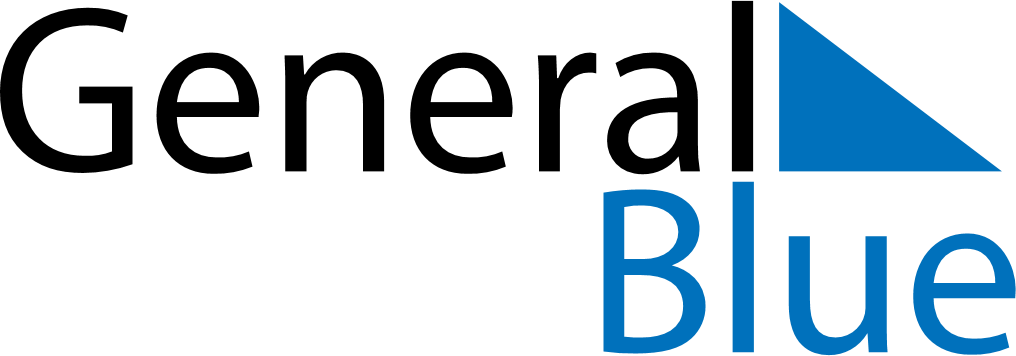 November 1921November 1921November 1921November 1921November 1921SundayMondayTuesdayWednesdayThursdayFridaySaturday123456789101112131415161718192021222324252627282930